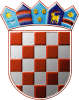 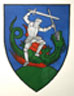         REPUBLIKA HRVATSKA                                                         PRIJEDLOG                                                                                                                                                                                                                MEĐIMURSKA ŽUPANIJAOPĆINA SVETI JURAJ NA BREGU             OPĆINSKO VIJEĆEKLASA:550-01/21-01/06URBROJ:2109/16-03-21-1Pleškovec, _________ 2021. Na temelju članka 7. Zakona o socijalnoj skrbi („Narodne novine“, broj 157/13., 152/14., 99/15., 52/16., 16/17., 130/17., 98/19., 64/20. i 138/20.) i članka 28. Statuta Općine Sveti Juraj na Bregu („Službeni glasnik Međimurske županije“, broj 08/21.), Općinsko vijeće Općine Sveti Juraj na Bregu na ___ sjednici održanoj ________2021. godine, donijelo je Socijalni programOpćine Sveti Juraj na Bregu za 2022. godinuI.Javne potrebe u Socijalnom Programu za koje se sredstva osiguravaju iz Proračuna Općine Sveti Juraj na Bregu jesu pomoći za podmirenje osnovnih životnih potreba socijalno ugroženih, nemoćnih i drugih osoba, koje one same ili uz pomoć članova obitelji ne mogu zadovoljiti zbog nepovoljnih osobnih, gospodarskih, socijalnih i drugih okolnosti. Stoga je cilj Socijalnog Programa Općine Sveti Juraj na Bregu utvrditi kriterije i način pomoći socijalno ugroženih građana koji su zbog različitih okolnosti našli u stanju socijalno zaštitne potrebe.II.Javne potrebe u Socijalnom Programu Općine Sveti Juraj na Bregu za 2022. godinu utvrđuju se prema prioritetima  kako slijedi: Potpora za podmirenje troškova stanovanja - ogrjevPomoć za podmirenje troškova stanovanja korisnicima Centra za socijalnu skrb, koji se griju na drva, isplatit će se u iznosu od 1.050,00 kuna prema popisu Centra za socijalnu skrb za nabavu ogrijeva.U Proračunu Općine Sveti Juraj na Bregu za 2022. godinu planirano je 25.000,00 kuna za podmirenje troškova ogrijeva.Potpora za opremu za novorođenčadPotpora roditeljima za opremu za novorođeno dijete isplaćuje se u iznosu od 4.000,00 kuna za novorođeno dijete s prebivalištem na području Općine Sveti Juraj na Bregu sukladno Odluci o jednokratnoj novčanoj potpori za novorođeno dijete. Sufinanciranje prijevoza učenika Osnovne školeU Proračunu Općine Sveti Juraj na Bregu  za 2022. godinu planirano je 120.000,00 kuna za sufinanciranje prijevoza učenika Osnovne škole Ivana Gorana Kovačića Sveti Juraj na Bregu. Stipendije i školarineU Proračunu Općine Sveti Juraj na Bregu za 2022. godinu planirano je 350.000,00 kuna za stipendiranje učenika i studenata sukladno Pravilniku o stipendiranju učenika i studenata.Sufinanciranje prehrane učenika osnovne školeUčenicima slabijeg imovnog stanja može se dodijeliti pomoć za sufinanciranje prehrane. Odluku o sufinanciranju troškova prehrane donosi općinski načelnik.U Proračunu Općine Sveti Juraj na Bregu za 2022. planirano je 40.000,00 kuna za sufinanciranje prehrane učenika s područja Općine Sveti Juraj na Bregu.Pomoć obiteljima i kućanstvimaOpćinski načelnik može u 2022. godini na zahtjev korisnika dodijeliti jednokratnu novčanu pomoć samcu ili obitelji, koji imaju prebivalište na području Općine Sveti Juraj na Bregu, koji zbog trenutnih okolnosti kao što su npr. bolest, smrt člana obitelji, požar, poplava ili drugih nevolja nisu u mogućnosti djelomično ili u cijelosti zadovoljiti osnovne životne potrebe, te pomoći umirovljenicima povodom Uskrsnih i Božićnih blagdana. Novčana sredstva za pomoć obiteljima i kućanstvima planirana su u Proračunu Općine Sveti Juraj na Bregu za 2022. godinu u iznosu od 150.000,00 kuna.Izdaci za dječji vrtić i jasliceU Proračunu Općine Sveti Juraj na Bregu za 2022. godinu planirano je 1.000.000,00 kuna, za sufinanciranje dječjeg vrtića i jaslica, sukladno Odluci o sufinanciranju dječjih vrtića iz Proračuna Općine Sveti Juraj na Bregu.Edukacijsko-rehabilitacijski tretmani i pomoći osobama s invaliditetomU Proračunu Općine Sveti Juraj na Bregu za 2022. godinu planirano je 30.000,00 kuna za sufinanciranje Edukacijsko-rehabilitacijski tretmana i pomoći osobama s invaliditetom.Asistent u nastaviU Proračunu Općine Sveti Juraj na Bregu za 2022. godinu planirano je 50.000,00 kuna za sufinanciranje asistenta u nastavi za djecu polaznike osnovne škole kojima je isti potreban.10.     Sufinanciranje obveznih udžbenika za osnovnu školuU Proračunu Općine Sveti Juraj na Bregu za 2022. godinu planirano je 30.000,00 kuna za sufinanciranje obveznih udžbenika za osnovnu školu.11.   Sufinanciranje produženog boravka učenika osnovne školeU Proračunu Općine Sveti Juraj na Bregu za 2022. godinu planirano je 100.000,00 kuna za sufinanciranje produženog boravka za učenike osnovne škole.12.  Subvencioniranje troškova prehrane socijalno potrebitim osobamaU Proračunu Općine Sveti Juraj na Bregu za 2022. godinu planirano je 5.000,00 kuna za subvencioniranje troškova prehrane socijalno potrebitim osobama s područja Općine Sveti Juraj na Bregu.13. Subvencija za odvoz otpadaU Proračunu Općine Sveti Juraj na Bregu za 2022. godinu planirano je 90.000,00 kuna za subvenciju za odvoz otpada.           14. Sufinanciranje najma dvorane za školsku djecuU Proračunu Općine Sveti Juraj na Bregu za 2022. godinu planirano je 30.000,00 kuna za sufinanciranje najma dvorane za školsku djecuIII.Sredstva za realizaciju Socijalnog programa Općine Sveti Juraj na Bregu za 2022. godinu u ukupnom iznosu od 2.220.000,00 osigurat će se u Proračunu Općine Sveti Juraj na Bregu za 2022. godinu.IV.Ovaj Socijalni program stupa na snagu osmog dana od dana objave u „Službenom glasniku Međimurske županije“.                                                                                                                 PREDSJEDNIK                                                                                                                 Općinskog vijeća                                                                                                                 Anđelko Kovačić                   R.b.Potpora za podmirenje troškova stanovanja - ogrjevKontoPlan za 2022. godinu01.Potpora za podmirenje troškova stanovanja - ogrjev3721825.000,00R.b.Potpora za opremu za novorođenčadKontoPlan za 2022. godinu01.Potpora za opremu za novorođenčad37217200.000,00R.b.Sufinanciranje prijevoza učenika Osnovne školeKontoPlan za 2022. godinu01.Sufinanciranje prijevoza učenika osnovne škole37221120.000,00R.b.Stipendije i školarineKontoPlan za 2022. godinu01.Stipendije i školarine37215350.000,00R.b.Sufinanciranje prehrane učenika osnovne školeKontoPlan za 2022. godinu01.Sufinanciranje prehrane učenika osnovne škole3722440.000,00R.b.Pomoć obiteljima i kućanstvimaKontoPlan za 2022. godinu01.Pomoći obiteljima i kućanstvima (i pomoći umirovljenicima povodom Uskrsnih i Božićnih blagdana)37212150.000,00R.b.Izdaci za dječji vrtić i jasliceKontoPlan za 2022. godinu01.Izdaci za dječji vrtić i jaslice372101.000.000,00R.b.Edukacijsko-rehabilitacijski tretmana i pomoći osobama s invaliditetomKontoPlan za 2022. godinu01.Edukacijsko-rehabilitacijski tretmana i pomoći osobama s invaliditetom3721330.000,00R.b.Asistent u nastaviKontoPlan za 2022. godinu01.Asistent u nastavi3721450.000,00R.b.Sufinanciranje obveznih udžbenika za osnovnu školuKontoPlan za 2022. godinu01.Sufinanciranje obveznih udžbenika za osnovnu školu3722530.000,00R.b.Sufinanciranje produženog boravka učenika osnovne školeKontoPlan za 2022. godinu01.Sufinanciranje produženog boravka učenika osnovne škole37220100.000,00R.b.Subvencioniranje troškova prehrane socijalno potrebitim osobamaKontoPlan za 2022. godinu01.Subvencioniranje troškova prehrane socijalno potrebitim osobama372295.000,00R.b.Subvencija za odvoz otpadaKontoPlan za 2022. godinu01.Subvencija za odvoz otpada3721190.000,00R.b.Sufinanciranje najma dvorane za školsku djecuKontoPlan za 2022. godinu01.Sufinanciranje najma dvorane za školsku djecu3722230.000,00